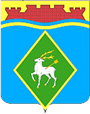 РОССИЙСКАЯ ФЕДЕРАЦИЯРОСТОВСКАЯ ОБЛАСТЬМУНИЦИПАЛЬНОЕ ОБРАЗОВАНИЕ «БЕЛОКАЛИТВИНСКОЕ ГОРОДСКОЕ ПОСЕЛЕНИЕ»АДМИНИСТРАЦИЯ БЕЛОКАЛИТВИНСКОГО ГОРОДСКОГО ПОСЕЛЕНИЯПОСТАНОВЛЕНИЕот 09.11.2023	№ 517г.  Белая КалитваОб условиях приватизации муниципального имущества путем продажи без объявления цены	В соответствии с Федеральным законом Российской Федерации от 21.12.2001 № 178-ФЗ «О приватизации государственного и муниципального имущества»,  решением Собрания депутатов Белокалитвинского городского поселения от 27.12.2022 № 60 «Об утверждении прогнозного плана (программы) приватизации муниципального имущества муниципального образования «Белокалитвинское городское поселение» на 2023-2025 год», руководствуясь постановлением Правительства Российской Федерации от 27.08.2012 № 860 «Об организации и проведении продажи государственного или муниципального имущества в электронной форме», постановлением Администрации Белокалитвинского городского поселения от 24.12.2019 № 569 «Об утверждении Положения о приватизации муниципального образования «Белокалитвинское городское поселение», на основании протокола от 02.11.2023 № U22000023250000000014-1 о признании претендентов участниками торгов по продаже имущества в электронной форме посредством публичного предложения, Администрация Белокалитвинского городского поселения постановляет:1. Приватизировать муниципальное имущество:– Легковой автомобиль ГАЗ-31105, год выпуска 2007, № двигателя 2.4L-DOHC*290610603 31105070148249, № кузова 31105070148249 (далее - Имущество).Способ приватизации Имущества – продажа в электронной форме без объявления цены.2. Отделу земельных и имущественных отношений Администрации Белокалитвинского городского поселения  организовать подготовку и публикацию информационного сообщения о приватизации муниципального имущества и его результатах, а также настоящего постановления на официальном сайте Российской Федерации для размещения информации о проведении торгов в информационно-телекоммуникационной сети «Интернет» (www.torgi.gov.ru), на официальном сайте Администрации Белокалитвинского городского поселения (http://belokalitvinskoegp.ru).3. Контроль за исполнением настоящего постановления возложить на начальника отдела земельных и имущественных отношений Администрации Белокалитвинского городского поселения Мищенко С.Н.Глава АдминистрацииБелокалитвинского городского поселения                                         Н.А. ТимошенкоВерно:Начальник общего отдела                                                                  М.В.Баранникова